POSTPENSJONISTENE I HARSTAD REGNSKAPINNTEKTERKontingent Postens Pensjonistforbund JuiebordEgenandel turarrangementArrangementinntekter - aresa:gNorsk TippingDgverse Inntekter - momskompensasjonRenterSum inntekterKOSTNADERKontingent tii LandsforbundetMøte reise tif utgifterJulebordBlomster og gaverTurarrangementerDiverse utgifterSum kostnader Arets resultatBALANSE PR.E iende' er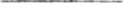 KontanterBankinnskudd	0540 0809803Bankinnskudd	0521 7735957SUMEgenkapital pr. 31 12.2022Arets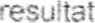 Egenkapital pr 31 12 2023Regnskap 2023	Regnskap 2022 	Regnskap 2021 Regnskap 2020	67 732	45 012	25 632	27 853	7 828	7 936	8 156	9 896	7 828	2 129	1 611	16 830	7 828	2 300	6 250	7 828	600	90C	27 553	7 828	2 638	 828	3 523	487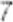 	63 167	61 343	16 488	12 154	4 565	-16 331	9 144	15 6992023 312 2022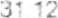 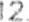 	 832	672	1 722 00	63C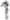 	55 322	67 558	57 558,00	59 528	11 971	11 611	11 611 00	11 589	69 125	64 560	80 391,00	71 747	64 560 00	80 891	71 747,00	56 048	-16 331	9 144,0C	15 699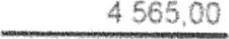 	69 125 00	64 560	80 891 no	71 747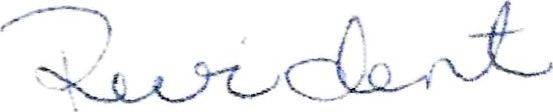 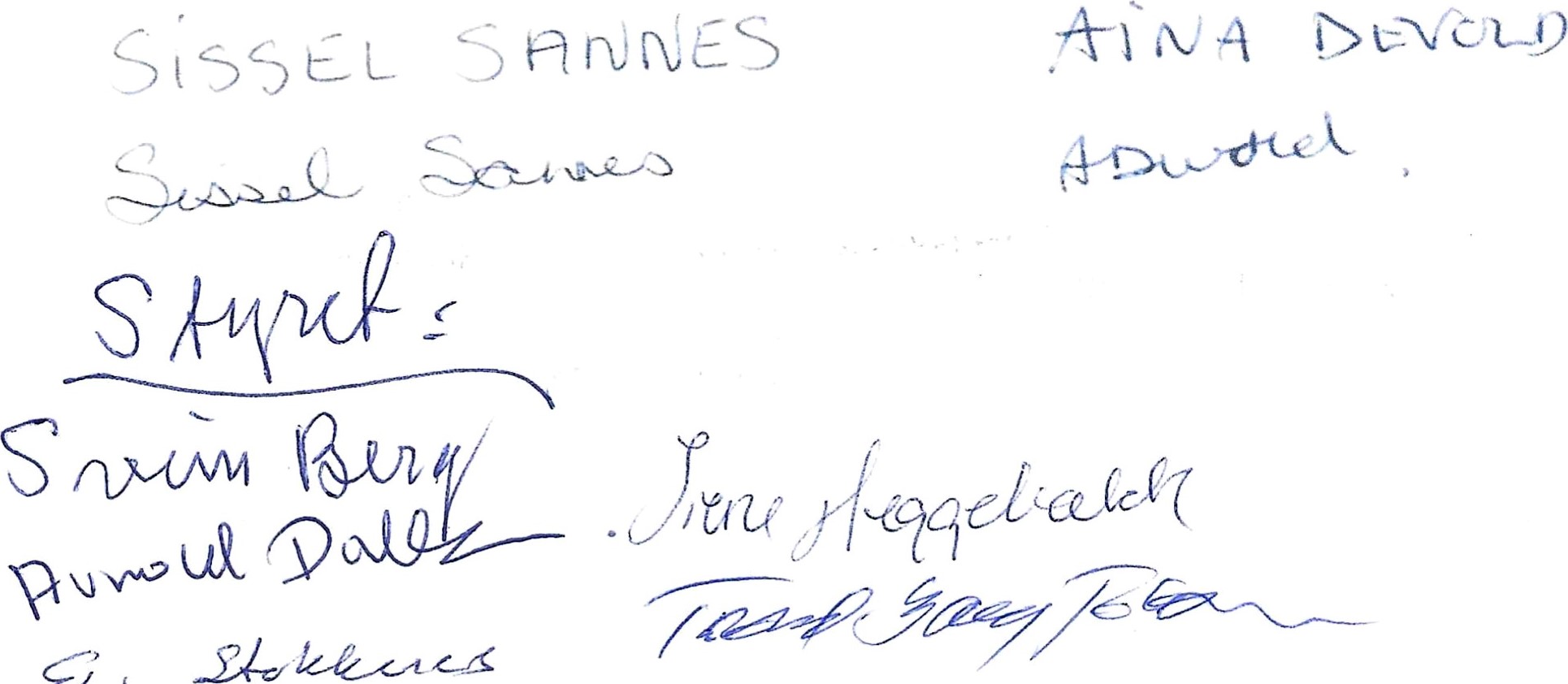 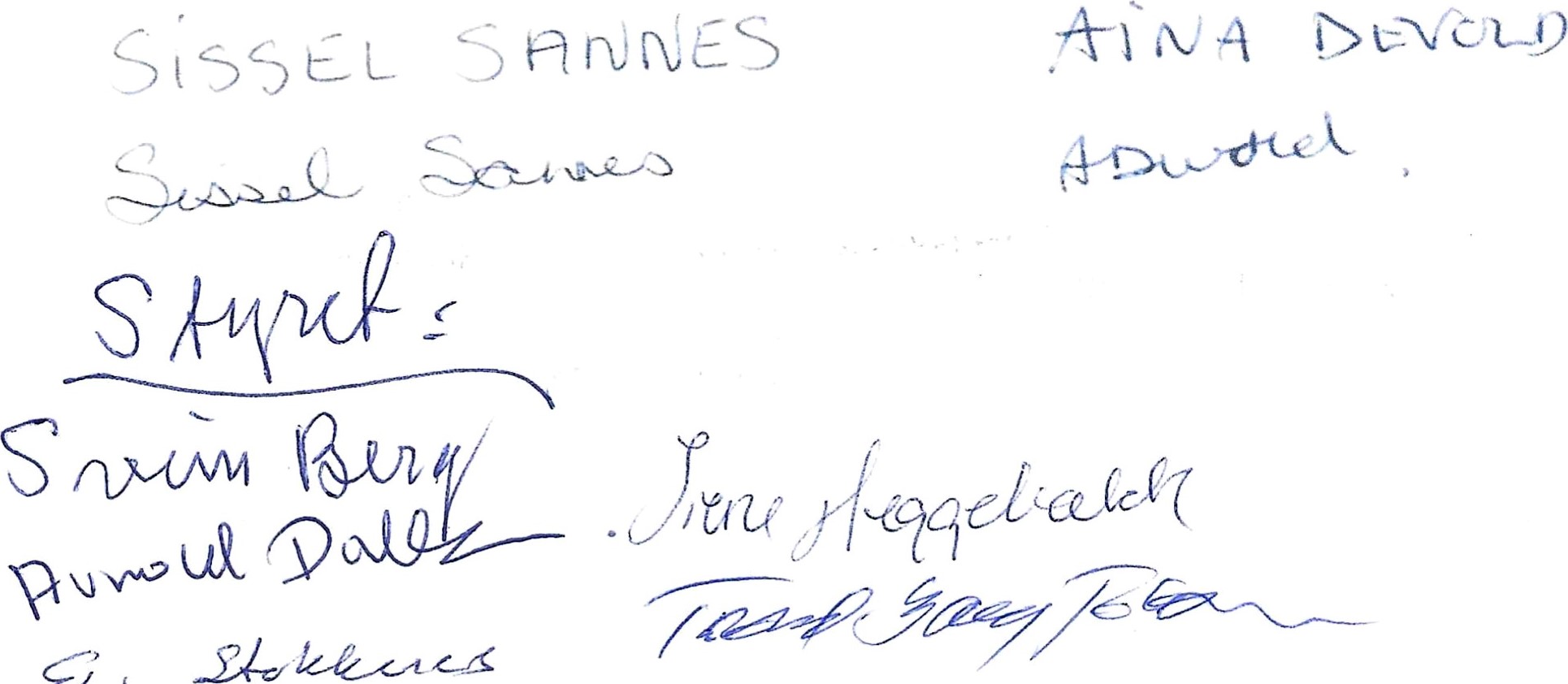 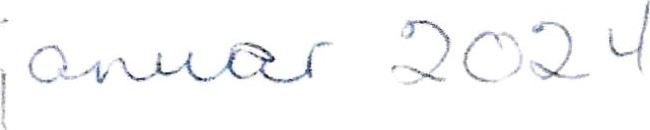 11 98212 09012 58015 1937 9269 4458 12010 1357 04017 4009 5006 945S 5652 4612 4052 2992 3652 46615 295700192 1693591857